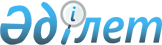 О внесении изменений в решение маслихата района Т.Рыскулова от 26 декабря 2022 года №31-4 "О районном бюджете на 2023-2025 годы"Решение маслихата района Т.Рыскулова Жамбылской области от 30 октября 2023 года № 10-4
      Маслихат района Т.Рыскулова РЕШИЛ:
      1. Внести в решение маслихата района Т.Рыскулова "О районном бюджете на 2023-2025 годы" от 26 декабря 2022 года №31-4 (зарегистрировано в Реестре государственной регистрации нормативно-правовых актов под №176997) следующие изменения:
      пункт 1 изложить в новой редакции:
      "1. Утвердить районный бюджет на 2023-2025 годы, согласно приложениям 1, 2, 3, в том числе на 2023 год в следующих объемах:
      1) доходы - 7610275 тысяч тенге;
      налоговые поступления - 3742998 тысяч тенге;
      неналоговые поступления - 27438 тысяч тенге;
      поступления от продажи основного капитала - 14119 тысяч тенге;
      поступления трансфертов - 3825720 тысяч тенге;
      2) затраты - 7621401 тысяч тенге;
      3) чистое бюджетное кредитование - 42702 тысяч тенге;
      бюджетные кредиты - 113850 тысяч тенге;
      погашение бюджетных кредитов - 71148 тысяч тенге;
      4) сальдо по операциям с финансовыми активами - 0 тысяч тенге;
      приобретение финансовых активов - 0 тысяч тенге;
      поступления от продажи финансовых активов государства -0 тысяч тенге; 5) дефицит (профицит) бюджета --53828 тысяч тенге;
      6) финансирование дефицита (использование профицита) бюджета - 53828 тысяч тенге;
      поступление займов- 113850 тысяч тенге;
      погашение займов -71148 тысяч тенге;
      используемые остатки бюджетных средств - 11126 тысяч тенге."
      приложение 1 к указанному решению изложить в новой редакции согласно приложению к настоящему решению.
      2. Настоящее решение вводится в действие с 1 января 2023 года. Бюджет района на 2023 год
					© 2012. РГП на ПХВ «Институт законодательства и правовой информации Республики Казахстан» Министерства юстиции Республики Казахстан
				
      Председатель маслихата 

Е. Абуталипов
Приложение к решению маслихата района Т.Рыскулова от 30 октября 2023 года №10-4Приложение 1 к решению маслихата района Т.Рыскулова от 26 декабря 2022 года №31-4
Категория
Категория
Категория
Наименование доходов
сумма, тысяч тенге
Класс
Класс
сумма, тысяч тенге
Подкласс
Подкласс
сумма, тысяч тенге
1
2
3
4
5
I. ДОХОДЫ
7610275
1
Налоговые поступления
3742998
01
Подоходный налог
833903
1
Корпоративный подоходный налог
50000
2
Индивидуальный подоходный налог
783903
03
Социальный налог
676323
1
Социальный налог
676323
04
Hалоги на собственность
2161332
1
Hалоги на имущество
2151121
4
Налог на транспортные средства
10211
05
Внутренние налоги на товары, работы и услуги
24881
2
Акцизы
5610
3
Поступления за использование природных и других ресурсов
12271
4
Сборы за ведение предпринимательской и профессиональной деятельности
7000
07
Прочие налоговые поступления
559
1
Прочие налоговые поступления
559
08
Обязательные платежи, взимаемые за совершение юридически значимых действий и (или) выдачу документов уполномоченными на то государственными органами или должностными лицами
46000
1
Государственная пошлина
46000
2
Неналоговые поступления
27438
01
Доходы от государственной собственности
3936
1
Поступление части чистого дохода государственных предприятий
25
5
Доходы от аренды имущества, находящегося в государственной собственности
3804
7
Вознаграждения по кредитам, выданным из государственного бюджета
89
9
Прочие доходы от государственной собственности
18
03
Поступления денег от проведения государственных закупок, организуемых государственными учреждениями, финансируемыми из государственного бюджета
255
1
Поступления денег от проведения государственных закупок, организуемых государственными учреждениями, финансируемыми из государственного бюджета
255
04
Штрафы, пени, санкции, взыскания, налагаемые государственными учреждениями, финансируемыми из государственного бюджета, а также содержащимися и финансируемыми из бюджета (сметы расходов) Национального Банка Республики Казахстан
1728
1
Штрафы, пени, санкции, взыскания, налагаемые государственными учреждениями, финансируемыми из государственного бюджета, а также содержащимися и финансируемыми из бюджета (сметы расходов) Национального Банка Республики Казахстан, за исключением поступлений от организаций нефтяного сектора
1728
06
Прочие неналоговые поступления
21519
1
Прочие неналоговые поступления
21519
3
Поступления от продажи основного капитала
14119
01
Продажа государственного имущества, закрепленного за государственными учреждениями
7267
1
Продажа государственного имущества, закрепленного за государственными учреждениями
7267
03
Продажа земли и нематериальных активов
6852
1
Продажа земли
6852
4
Поступления трансфертов
3825720
02
Трансферты из вышестоящих органов государственного управления
3825720
2
Трансферты из областного бюджета
3825720
 Наименование расходов
 сумма, тысяч тенге
Функциональная группа
Функциональная группа
Функциональная группа
Функциональная группа
 сумма, тысяч тенге
Администратор бюджетных программ
Администратор бюджетных программ
Администратор бюджетных программ
 сумма, тысяч тенге
Программа
Программа
 сумма, тысяч тенге
1
2
3
4
5
II.ЗАТРАТЫ
7621401
01
Государственные услуги общего характера
2091218
112
Аппарат маслихата района (города областного значения)
50994
001
Услуги по обеспечению деятельности маслихата района (города областного значения)
50544
003
Капитальные расходы государственного органа
450
122
Аппарат акима района (города областного значения)
231113
001
Услуги по обеспечению деятельности акима района (города областного значения)
223498
003
Капитальные расходы государственного органа
7615
452
Отдел финансов района (города областного значения)
1552439
001
Услуги по реализации государственной политики в области исполнения бюджета и управления коммунальной собственностью района (города областного значения)
46187
003
Проведение оценки имущества в целях налогообложения
2056
010
Приватизация, управление коммунальным имуществом, постприватизационная деятельность и регулирование споров, связанных с этим
600
018
Капитальные расходы государственного органа
572
113
Целевые текущие трансферты нижестоящим бюджетам
1503024
453
Отдел экономики и бюджетного планирования района (города областного значения)
37063
001
Услуги по реализации государственной политики в области формирования и развития экономической политики, системы государственного планирования
36363
004
Капитальные расходы государственного органа
700
458
Отдел жилищно-коммунального хозяйства, пассажирского транспорта и автомобильных дорог района (города областного значения)
194132
001
Услуги по реализации государственной политики на местном уровне в области жилищно-коммунального хозяйства, пассажирского транспорта и автомобильных дорог
72120
013
Капитальные расходы государственного органа
24877
067
Капитальные расходы подведомственных государственных учреждений и организаций
97135
494
Отдел предпринимательства и промышленности района (города областного значения)
25477
001
Услуги по реализации государственной политики на местном уровне в области развития предпринимательства и промышленности
25477
02
Оборона
29542
122
Аппарат акима района (города областного значения)
3589
005
Мероприятия в рамках исполнения всеобщей воинской обязанности
3589
122
Аппарат акима района (города областного значения)
25953
006
Предупреждение и ликвидация чрезвычайных ситуаций масштаба района (города областного значения)
4600
007
Мероприятия по профилактике и тушению степных пожаров районного (городского) масштаба, а также пожаров в населенных пунктах, в которых не созданы органы государственной противопожарной службы
21353
03
Общественный порядок, безопасность, правовая, судебная, уголовно-исполнительная деятельность
11910
458
Отдел жилищно-коммунального хозяйства, пассажирского транспорта и автомобильных дорог района (города областного значения)
11910
021
Обеспечение безопасности дорожного движения в населенных пунктах
11910
06
Социальная помощь и социальное обеспечение
1326167
451
Отдел занятости и социальных программ района (города областного значения)
290721
005
Государственная адресная социальная помощь
290721
451
Отдел занятости и социальных программ района (города областного значения)
736731
002
Программа занятости
388595
004
Оказание социальной помощи на приобретение топлива специалистам здравоохранения, образования, социального обеспечения, культуры, спорта и ветеринарии в сельской местности в соответствии с законодательством Республики Казахстан
65550
006
Оказание жилищной помощи 
729
007
Социальная помощь отдельным категориям нуждающихся граждан по решениям местных представительных органов 
74939
010
Материальное обеспечение детей с инвалидностью, воспитывающихся и обучающихся на дому
4099
014
Оказание социальной помощи нуждающимся гражданам на дому
90765
017
Обеспечение нуждающихся лиц с инвалидностью протезно-ортопедическими, сурдотехническими и тифлотехническими средствами, специальными средствами передвижения, обязательными гигиеническими средствами, а также предоставление услуг санаторно-курортного лечения, специалиста жестового языка, индивидуальных помощников в соответствии с индивидуальной программой реабилитации лица с инвалидностью
47360
023
Обеспечение деятельности центров занятости населения
64694
451
Отдел занятости и социальных программ района (города областного значения)
298715
001
Услуги по реализации государственной политики на местном уровне в области обеспечения занятости и реализации социальных программ для населения
69750
011
Оплата услуг по зачислению, выплате и доставке пособий и других социальных выплат
2000
021
Капитальные расходы государственного органа
1350
050
Обеспечение прав и улучшение качества жизни лиц с инвалидностью в Республике Казахстан
146675
054
Размещение государственного социального заказа в неправительственных организациях
69313
067
Капитальные расходы подведомственных государственных учреждений и организаций
1868
113
Целевые текущие трансферты нижестоящим бюджетам
7939
07
Жилищно-коммунальное хозяйство
241595
458
Отдел жилищно-коммунального хозяйства, пассажирского транспорта и автомобильных дорог района (города областного значения)
105540
012
Функционирование системы водоснабжения и водоотведения
50000
029
Развитие системы водоснабжения и водоотведения
55540
466
Отдел архитектуры, градостроительства и строительства района (города областного значения)
98413
004
Проектирование, развитие и (или) обустройство инженерно-коммуникационной инфраструктуры
98413
458
Отдел жилищно-коммунального хозяйства, пассажирского транспорта и автомобильных дорог района (города областного значения)
37642
015
Освещение улиц в населенных пунктах
900
016
Обеспечение санитарии населенных пунктов
269
018
Благоустройство и озеленение населенных пунктов
36473
08
Культура, спорт, туризм и информационное пространство
1009921
455
Отдел культуры и развития языков района (города областного значения)
398768
003
Поддержка культурно-досуговой работы
398768
466
Отдел архитектуры, градостроительства и строительства района (города областного значения)
20000
011
Развитие объектов культуры
20000
465
Отдел физической культуры и спорта района (города областного значения)
169440
001
Услуги по реализации государственной политики на местном уровне в сфере физической культуры и спорта
18253
004
Капитальные расходы государственного органа
2505
006
Развитие массового спорта и национальных видов спорта
126807
007
Подготовка и участие членов сборных команд района (города областного значения) по различным видам спорта на областных спортивных соревнованиях
17692
032
Капитальные расходы подведомственных государственных учреждений и организаций
4183
466
Отдел архитектуры, градостроительства и строительства района (города областного значения)
8749
008
Развития спортивных объектов
8749
455
Отдел культуры и развития языков района (города областного значения)
174582
006
Функционирование районных (городских) библиотек
173521
007
Развитие государственного языка и других языков народа Казахстана
1061
456
Отдел внутренней политики района (города областного значения)
39127
002
Услуги по проведению государственной информационной политики
39127
455
Отдел культуры и развития языков района (города областного значения)
100060
001
Услуги по реализации государственной политики на местном уровне в области развития языков и культуры
20517
032
Капитальные расходы подведомственных государственных учреждений и организаций
79543
456
Отдел внутренней политики района (города областного значения)
99195
001
Услуги по реализации государственной политики на местном уровне в области информации, укрепления государственности и формирования социального оптимизма граждан
32743
003
Реализация мероприятий в сфере молодежной политики
62435
006
Капитальные расходы государственного органа
4017
09
Топливно-энергетический комплекс и недропользование
173277
458
Отдел жилищно-коммунального хозяйства, пассажирского транспорта и автомобильных дорог района (города областного значения)
173277
036
Развитие газотранспортной системы
173277
10
Сельское, водное, лесное, рыбное хозяйство, особо охраняемые природные территории, охрана окружающей среды и животного мира, земельные отношения
143621
462
Отдел сельского хозяйства района (города областного значения)
68114
001
Услуги по реализации государственной политики на местном уровне в сфере сельского хозяйства
41538
006
Капитальные расходы государственного органа
26576
466
Отдел архитектуры, градостроительства и строительства района (города областного значения)
16328
010
Развитие объектов сельского хозяйства
16328
463
Отдел земельных отношений района (города областного значения)
29629
001
Услуги по реализации государственной политики в области регулирования земельных отношений на территории района (города областного значения)
24937
004
Проектирование, развитие, обустройство и (или) приобретение инженерно-коммуникационной инфраструктуры
2000
006
Землеустройство при установлении границ районов, городов районного значения, городов районного значения, поселков, поселков, сельских округов
2692
453
Отдел экономики и бюджетного планирование
29550
099
Реализация мер по оказанию социальной поддержки специалистов 
29550
11
Промышленность, архитектурная, градостроительная и строительная деятельность
90237
466
Отдел архитектуры, градостроительства и строительства района (города областного значения)
90237
001
Услуги по реализации государственной политики в области строительства, улучшения архитектурного облика городов, районов и населенных пунктов области и обеспечению рационального и эффективного градостроительного освоения территории района (города областного значения)
55320
013
Разработка схем градостроительного развития территории района, генеральных планов городов районного (областного) значения, поселков и иных сельских населенных пунктов
34667
015
Капитальные расходы государственного органа
250
12
Транспорт и коммуникации
544184
458
Отдел жилищно-коммунального хозяйства, пассажирского транспорта и автомобильных дорог района (города областного значения)
544184
023
Обеспечение функционирования автомобильных дорог
84713
045
Капитальный и средний ремонт автомобильных дорог районного значения и улиц населенных пунктов
435820
037
Субсидирование пассажирских перевозок по социально значимым городским (сельским), пригородным и внутрирайонным сообщениям
23651
13
Прочие
1166599
458
Отдел жилищно-коммунального хозяйства, пассажирского транспорта и автомобильных дорог района (города областного значения)
51772
055
Развитие индустриальной инфраструктуры в рамках Государственной программы поддержки и развития бизнеса "Дорожная карта бизнеса-2025"
51772
452
Отдел финансов района (города областного значения)
21408
012
Резерв местного исполнительного органа района (города областного значения) 
21408
455
Отдел культуры и развития языков района (города областного значения)
35389
055
Реализация мероприятий по социальной и инженерной инфраструктуре в сельских населенных пунктах в рамках проекта "Ауыл-Ел бесігі"
35389
458
Отдел жилищно-коммунального хозяйства, пассажирского транспорта и автомобильных дорог района (города областного значения)
504310
062
Реализация мероприятий по социальной и инженерной инфраструктуре в сельских населенных пунктах в рамках проекта "Ауыл-Ел бесігі"
504310
466
Отдел архитектуры, градостроительства и строительства района (города областного значения)
553720
079
Развитие социальной и инженерной инфраструктуры в сельских населенных пунктах в рамках проекта "Ауыл-Ел бесігі"
553720
14
Обслуживание долга
89
452
Отдел финансов района (города областного значения)
89
013
Обслуживание долга местных исполнительных органов по выплате вознаграждений и иных платежей по займам из областного бюджета
89
15
Трансферты
793041
452
Отдел финансов района (города областного значения)
793041
006
Возврат неиспользованных (недоиспользованных) целевых трансфертов
7901
024
Целевые текущие трансферты из нижестоящего бюджета на компенсацию потерь вышестоящего бюджета в связи с изменением законодательства
717771
038
Субвенции
41525
054
Возврат сумм неиспользованных (недоиспользованных) целевых трансфертов, выделенных из республиканского бюджета за счет целевого трансферта из Национального фонда Республики Казахстан
25844
IІІ.Чистое бюджетное кредитование
42702
5
Бюджетные кредиты
113850
10
Сельское, водное, лесное, рыбное хозяйство, особо охраняемые природные территории, охрана окружающей среды и животного мира, земельные отношения
113850
453
Отдел экономики и бюджетного планирования района (города областного значения)
113850
006
Бюджетные кредиты для реализации мер социальной поддержки специалистов
113850
Категория
Категория
Категория
Наименование
сумма, тысяч тенге
Класс
Класс
Наименование
сумма, тысяч тенге
Подкласс
Подкласс
сумма, тысяч тенге
1
2
3
4
5
5
Погашение бюджетных кредитов
71148
01
Погашение бюджетных кредитов
71148
1
Погашение кредитов выданных из государственного бюджета
71148
Наименование
Наименование
Наименование
Наименование
Наименование
Функциональная группа
Функциональная группа
Функциональная группа
Функциональная группа
сумма, тысяч тенге
Администратор бюджетных программ
Администратор бюджетных программ
Администратор бюджетных программ
сумма, тысяч тенге
Программа
Программа
сумма, тысяч тенге
1
2
3
4
5
ІV.Сальдо по операциям с финансовыми активами
0
Приобретение финансовых активов
0
Категория
Категория
Категория
Наименование
сумма, тысяч тенге
Класс
Класс
Наименование
сумма, тысяч тенге
Подкласс
Подкласс
сумма, тысяч тенге
1
2
3
4
5
6
Поступление от продажи финансовых активов государства
0
01
Поступление от продажи финансовых активов государства
0
1
Поступление от продажи финансовых активов внутри государства
0
Наименование
Наименование
Наименование
Наименование
Наименование
Функциональная группа
Функциональная группа
Функциональная группа
Функциональная группа
сумма, тысяч тенге
Администратор бюджетных программ
Администратор бюджетных программ
Администратор бюджетных программ
сумма, тысяч тенге
Программа
Программа
сумма, тысяч тенге
1
2
3
4
5
V.Дефицит (профицит) бюджета
-53828
VI.Финансирование дефицита (использование профицита) бюджета
53828
Категория
Категория
Категория
Наименование
сумма, тысяч тенге
Класс
Класс
Наименование
сумма, тысяч тенге
Подкласс
Подкласс
сумма, тысяч тенге
1
2
3
4
5
7
Поступление займов
113850
01
Внутренние государственные займы
113850
2
Договора по получению займов
113850
Наименование
Наименование
Наименование
Наименование
Наименование
Функциональная группа
Функциональная группа
Функциональная группа
Функциональная группа
сумма, тысяч тенге
Администратор бюджетных программ
Администратор бюджетных программ
Администратор бюджетных программ
сумма, тысяч тенге
Программа
Программа
сумма, тысяч тенге
1
2
3
4
5
Погашение займов
71148
16
Погашение займов
71148
452
Отдел финансов района (города областного значения)
71148
008
Погашение долга местного исполнительного органа перед вышестоящим бюджетом
71148
8
Используемые остатки бюджетных средств
11126
01
Остатки бюджетных средств
11126
1
Свободные остатки бюджетных средств
11126